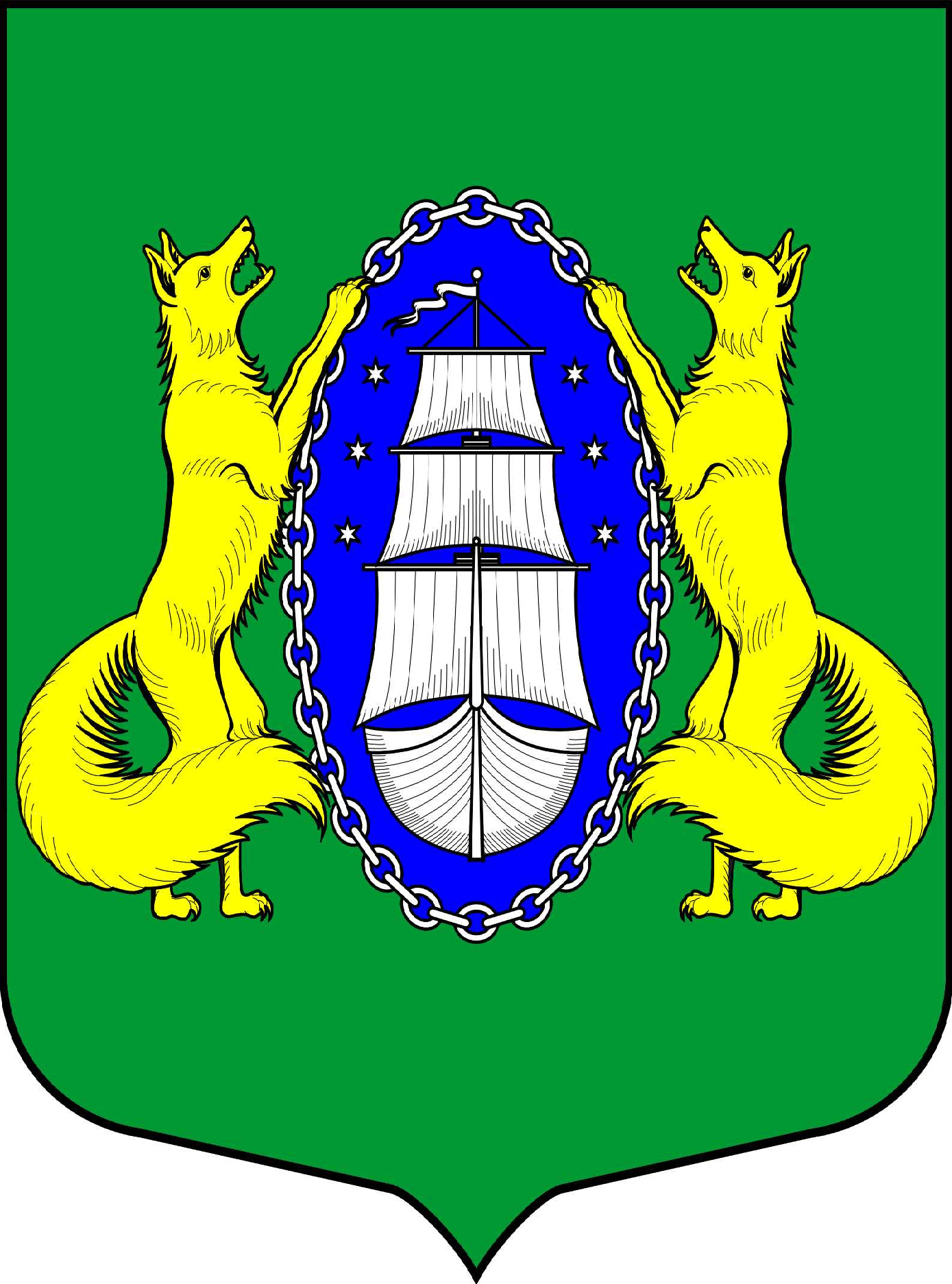 ВНУТРИГОРОДСКОЕ МУНИЦИПАЛЬНОЕ ОБРАЗОВАНИЕ САНКТ-ПЕТЕРБУРГА ПОСЕЛОК ЛИСИЙ НОСПРОЕКТ_________________________________________________________________________________________Санкт-Петербург             			                               13 мая 2020                                                                                                                                       18:30Повестка:Отчет главы МА МО п.Лисий Нос о проделанной работе.О назначении даты очередного заседания  Муниципального Совета Муниципального образования п.Лисий Нос.Разное.  Глава МО пос. Лисий Нос                                                           В.М.Грудников 